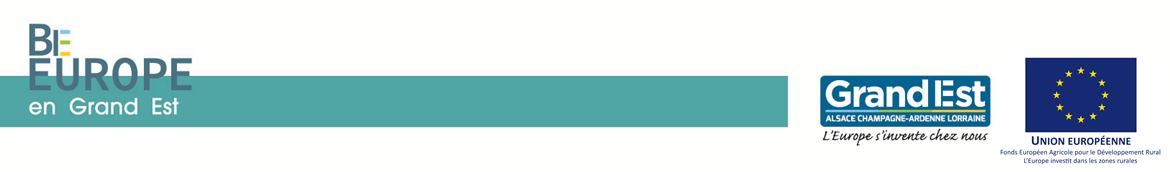 Version du 01/10/2021La demande d’aide au titre de la mesure 16 Coopération du PDR Champagne-Ardenne est composée de deux documents distincts :Fiche n°1 : Description du projet et du partenariat, remplie par le chef de file du projet de coopérationFiche n°2 : Demande financière et ses annexes remplie individuellement par le chef de file et par chaque partenaire du projet de coopération.La fiche 1 ainsi que la fiche 2 (remplie autant de fois que de bénéficiaires) devront être transmises conjointement, accompagnées de toutes les pièces justificatives, à la Région Grand-Est.A. INTITULÉ DU PROJETB. IDENTIFICATION DE LA STRUCTURE CHEF DE FILE Identification du responsable du projet au sein de la structure chef de file : C. IDENTIFICATION DES PARTENAIRESD. CARACTÉRISTIQUES DU PROJETLocalisation du projetCalendrier prévisionnel du projetPrésentation résumée du projet (contexte, objectifs, descriptif du projet, effets attendus) Merci de joindre une présentation plus détaillée en annexe dans la Fiche Technique / Note de projetE. RECAPITULATIF DES DÉPENSES PRÉVISIONNELLES SUPPORTEES PAR LES PARTENAIRES	Le détail des dépenses prévisionnelles supportées par les différents partenaires est à préciser dans la fiche 2 de la demande d’aide. Le présent tableau récapitule les dépenses supportées par partenaires engagés dans le projet.F. RECETTES PRÉVISIONNELLES GÉNÉRÉES PAR LE PROJETNB : Se référer à la notice pour connaître les cas dans lesquels remplir cette partieLe détail des recettes prévisionnelles perçues par chaque partenaire est à préciser dans la fiche 2 de la demande d’aide. Le présent tableau récapitule les recettes totales du projet, tout partenaire confondu.G. PLAN DE FINANCEMENT PREVISIONNEL DU PROJETLe détail des plans de financement et des subventions perçues par chaque partenaire est à préciser dans la fiche 2 de la demande d’aide. Le présent tableau récapitule le plan de financement total du projet, tout partenaire confondu.S’assurer que le coût du projet correspond au total des dépenses prévisionnelles.H. INDICATEURS UNION EUROPEENNE :Par ses caractéristiques, ce projet :Favorise l'innovation et la base de connaissances dans les zones rurales (DP1A) ? :       		  oui: 		non:  ;Favorise l'apprentissage tout au long de la vie et la formation professionnelle (DP1C) ?		  oui: 		non:  ;Facilite le renouvellement des générations en agriculture (DP2B) ?				  oui: 		non:  ;Intègre des producteurs primaires dans la chaîne alimentaire au moyen des programmes de qualité ou de la promotion sur les marchés locaux ou les circuits d’approvisionnement courts (DP3A) ?				  oui: 		non:  ;Intervient directement en faveur de la biodiversité (DP4A) ?					  oui: 		non:  ;Intervient directement en faveur de la qualité de l’eau (DP4B) ? :       			  oui: 		non:  ;Intervient directement en faveur de la préservation des sols (DP4C) ? :       			  oui: 		non:  ;Facilite le développement des énergies renouvelables (DP5C) ?				  oui: 		non:  ;Promeut la séquestration du carbone en agriculture (DP5E) ?				  oui: 		non:  ;Est de nature juridique (porteur de projet chef de file) : _____________________________________________________________Fait intervenir un partenariat (en nombre) :________________ ONG (associations)________________ partenaires de recherche________________ partenaires conseillers________________ partenaires exploitants agricoles________________ partenaires PME________________ autres partenairesse réalise en Champagne-Ardenne exclusivement ?, 					  oui: 		non:  ;sinon pourcentage de la part de réalisation hors périmètre champardennais : |__|__|,|__|__|%Certifié exact et sincère, le  |__|__| /|__|__|/ 2 0 |__|__|    	Nom et prénom du représentant de la structure chef de file :_________________________________________________________________Qualité :________________________________________________			Cachet et signature :I. engagements du demandeur     J. LISTE DES PIECES JUSTIFICATIVES A FOURNIR A L’APPUI DE VOTRE DEMANDE ET NB : le service instructeur pourra demander des pièces complémentaires qu’il juge nécessaires à l’étude du projetK. CONTACTS ET DEPOT DE la DEMANDE ET DEPOT DES   
Demande de subvention au titre du Feader Fiche n°1 – Description du projet et du partenariatCadre réservé à l’administration:N° de dossier OSIRIS : | _ | _ | _ | _ | _ | _ | _ | _ | _ | _ | _ | _ | _ | _ | _ | _ | _ | _ | _ |Date de réception du formulaire : __ / __ / _____Type d’opération :Nom de la structure chef de file :N° SIRET : Adresse permanente :Code postal :Commune :Téléphone :Adresse mail :Statut juridique :Raison sociale :Appellation commerciale :(le cas échéant)Effectif salarié :(en UTA = unités de travail par année)Chiffre d’affaires € HT :Total du bilan annuel :Total du bilan annuel :Type d’organisme  Organisme reconnu de droit public Organisme reconnu de droit public Organisme de droit privé Organisme de droit privéNom :Prénom :Mail : Téléphone fixe : Téléphone portable :NuméroNom/Raison sociale de la structure partenaireAdresse (rue, code postal, commune)Demande de subvention FEADER (oui/non)1234567N° et nom de la rue : Code postal :Commune :Dans le cas où le projet se situe sur plusieurs communes, liste des communes et le cas échéant joindre une annexe cartographiqueDans le cas où le projet se situe sur plusieurs communes, liste des communes et le cas échéant joindre une annexe cartographiqueDate prévisionnelle de début de projet*:                                    Date prévisionnelle de fin de projet*:        * date de début ou de fin des travaux ou d’une prestationNB : Se référer à la notice pour connaître les règles d’éligibilité temporelleRécapitulatif des dépenses prévisionnelles supportées par :Total HTMontant TVA non récupérable (à compléter si le chef de file/partenaire ne récupère pas la TVA)Structure chef de file : Partenaire 1 : Partenaire 2 : Partenaire 3 : Partenaire 4 :Partenaire 5 :Partenaire 6 :Partenaire 7 :TOTAL projetRécapitulatif des recettes générées par :Montant des recettes générées durant la réalisation du projet Montant des recettes générées après la réalisation du projetStructure chef de file : Partenaire 1 : Partenaire 2 :Partenaire 3 :Partenaire 4 :Partenaire 5 :Partenaire 6 :Partenaire 7 :Total (à reporter dans le plan de financement)Financeurs publics sollicités (préciser : exemple : Etat, Région, Département, Commune de …. etc)Financeurs publics sollicités (préciser : exemple : Etat, Région, Département, Commune de …. etc)Financeurs publics sollicités (préciser : exemple : Etat, Région, Département, Commune de …. etc)Financeurs publics sollicités (préciser : exemple : Etat, Région, Département, Commune de …. etc)Montant prévisionnel totalSous-total financements publics (1) :Sous-total financements publics (1) :Sous-total financements publics (1) :Sous-total financements publics (1) :Subvention FEADER sollicitée (2) :Subvention FEADER sollicitée (2) :Subvention FEADER sollicitée (2) :Subvention FEADER sollicitée (2) :Financeurs privés sollicités (préciser) :Financeurs privés sollicités (préciser) :Financeurs privés sollicités (préciser) :Financeurs privés sollicités (préciser) :Sous-total financements privés (3)Sous-total financements privés (3)Sous-total financements privés (3)Sous-total financements privés (3)Recettes (4)Recettes (4)Recettes (4)Recettes (4)AutofinancementAutofinancementAutofinancementAutofinancementFonds propresFonds propresFonds propresFonds propresEmpruntEmpruntEmpruntEmpruntAutofinancement (5)Autofinancement (5)Autofinancement (5)Autofinancement (5)Total (1) + (2) + (3) + (4) + (5)Total (1) + (2) + (3) + (4) + (5)Total (1) + (2) + (3) + (4) + (5)Total (1) + (2) + (3) + (4) + (5)PiècesPièce jointe pour structure chef de filePièce jointe pour chaque partenairePièce jointe pour chaque partenairePièce jointe pour chaque partenaireSans objetSans objeta) pour tous les demandeursFiche n°1 : Exemplaire original complété et signéFiche n°2 : Demande par partenairesAnnexe 1 de la Fiche n°2 : Dépenses faisant l’objet d’un devisAnnexe 2 de la Fiche n°2 : Dépenses de rémunérationAnnexe 3 de la Fiche n°2 : Frais d’hébergement et de déplacementAnnexe 4 de la Fiche n°2 : Formulaire de vérification du respect des règles de la commande publique Annexe 5 de la Fiche n°2 : Liste des détenteurs du capital et caractéristiques des entreprises liées et partenaires (dans le cas d’un projet porté par une entreprise ou par un groupement d’agriculteurs)Annexe 6 de la Fiche n°2 : Formulaire d’attestation du respect des versement de minimis Pièces justificatives des dépenses prévisionnelles (devis, rapport d’analyse des offres, fiches de paie, barème ou tout autre justificatif : capture d’écran de site marchand, estimation d’un bureau d’étude, extrait de catalogue, précédentes factures, agrégation de devis, un estimatif d’un professionnel ou prestataire engagé en tant qu’Assistant à Maitrise d’Ouvrage (AMO))Pièces justifiant le caractère raisonnable des coûts
Dépenses < 2 000€ : 1 pièce justificative des dépenses prévisionnellesDépenses > ou = 2 000€ et < ou = 90 000€ : 2 pièces justificatives des dépenses prévisionnellesDépenses > 90 000€ : 3 pièces justificatives des dépenses prévisionnellesRelevé d’identité bancaire (avec coordonnées IBAN et BIC)Certificat d'immatriculation indiquant le n° SIRET ou Attestation de situation au répertoire SIRENE + K-bis Attestation de non déductibilité de la TVA ou toute autre pièce fournie par les services fiscaux compétentsTout document permettant de s'assurer que le demandeur a obtenu/demandé la participation des co-financeursPour les projets de travaux : un justificatif de propriété ou l’autorisation du propriétaire d’effectuer les travaux, le permis de construire ou de permis d’aménager, le récépissé de dépôt de la demande de permis de construire et l’attestation de la mairie prouvant que le permis a été acceptéPour les projets de travaux : le plan de situation, le plan cadastral, le plan des travaux (le cas échéant par niveau) Fiche Technique / note de projet Convention de partenariat entre les différents partenairesb) pour les agriculteurs et leurs groupementsDocuments justifiant du statut d’agriculteur (attestation AMEXA, etc.)Attestation de régularité sociale précisant que vous êtes à jour de vos obligations socialesc) pour un organisme public Délibération de l’organe compétent approuvant le projet et le plan de financement et autorisant le maire ou le président de la structure chef de file à solliciter la subvention au nom du partenariatDélibération des partenaires autorisant la participation au partenariat et approuvant le plan de financement de sa structured) pour une association Récépissé de déclaration en préfecture et statuts en vigueur de l’associationCompte de résultats de l’année N et N-1Décision de l’organe compétent approuvant le projet et le plan de financementDécision de l’organe compétant approuvant la participation au partenariat et approuvant le plan de financement de sa structuree) pour une société ou entreprise privée Copie d’une pièce d’identité en cours de validité du représentant légal de la structureStatuts en vigueurDans le cas d’un groupe, copie de l’organigramme du groupe jointe à l’annexe 5f) pour une personne physique Copie d’une pièce d’identité en cours de validité